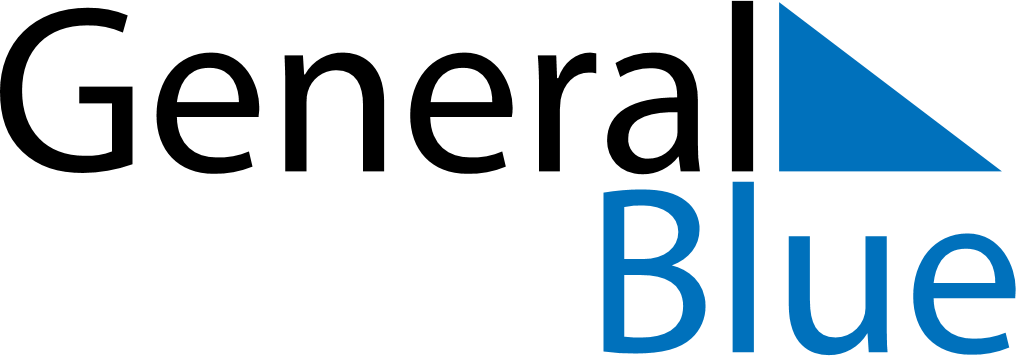 November 1668November 1668November 1668November 1668November 1668SundayMondayTuesdayWednesdayThursdayFridaySaturday123456789101112131415161718192021222324252627282930